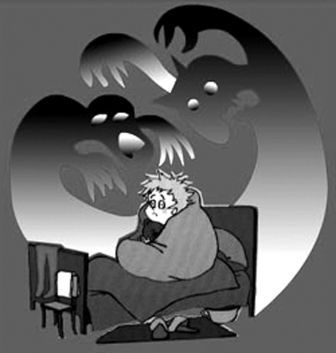 Дискуссионная книжная площадкаСТРАХИ И УЖАСЫ В ЛИТЕРАТУРЕ ДЛЯ ДЕТЕЙ29 марта в Институте детства РГПУ им. А.И. Герцена состоялась дискуссионная книжная площадка «Страхи и ужасы в литературе для детей». Она была посвящена обсуждению спорных вопросов:Как литература избавляет ребенка от страхов? Нужно ли избегать ужасного в детских книгах? Почему дети любят читать страшные сказки? Как вы относитесь к требованию родителей запретить такие сказки?В чем своеобразие ужастиков для детей? С какой целью детские писатели запугивают читателей?Какие страхи изображают современные писатели? Как рассказать о самом страшном?Какие книги выполняют роль страхотерапии?Материалом для обсуждения послужили современные книги для детей и подростков.  Жвалевский / Мытько «Здесь вам не причинят никакого вреда» Н.Гейман «Коралина»А. Усачев «Страхотворения»М. Есеновский «Главный шпионский вопрос»Э. Успенский «Красная рука, черная простыня, зеленые пальцы»ужастики и страшилки современных писателей (Р.Стайн и др.)А. Нанетти «Мой дедушка был вишней»Б. Г. Ханика «Скажи, Красная шапочка» Т. Магуайр «Только не говори маме»Р. Рингз «Дом странных детей»У. Нильсон «Один на сцене»Э. Шмитт «Оскар и розовая дама»П. Несс «Голос монстра»Среди участников книжной площадки были студенты РГПУ им. А.И. Герцена, магистры и аспиранты, выпускники университета, педагоги и психологи. Обсуждение продолжалось до глубокого вечера и проходило в уютной, неформальной обстановке. Программа книжной площадки1. Любовь к страшилкам (Елена Аширова, учитель 1 класса 321 шк.)2. Страшилки в детском английском фольклоре (Лина Дудорова, 3 к.) 3. «Спасем детей от братьев Гримм!» (Анастасия Колабухова, 3 к.)
4. «Страшный» Чуковский (Дарья Иванова, Ольга Могилянцева, 3 к.)5. Чудовища и дети (Анна Лапшова, 3 к.)6.Страшилки в книгах для детей (Анастасия Глущенко, магистр 1 к.)7.С триллером по жизни (Анастасия Камышникова, 3 к.)8. Страхи Дж. Роулинг (Елена Трофимова, 3 к.)9. Оскару не страшно (Юлия Блинова, 3 к.)10. Почему молчит Красная шапочка? (Дарья Аввакумова, 3 к.)11. «Только не говори маме!» (Ксения Чернухина, магистр 1 к.)12. Что сказал монстр? (Вероника Сакулина, 3 к.)13. Ужасы в «Доме странных детей» (Ксения Пастухова, 4 к.)14. Смех против страха (Анастасия Фомина, 4 к.)15. Один на сцене (Александра Авророва, 4 к.)16. Ужасы Нила Геймана (Ольга Петрыкина, магистр 1 к.).17.Писатели любят храбрых (Ирина Бажукова, магистр) стендовый доклад18. Дети рисуют страхи (Светлана Докторова, магистр) стендовый докладМодератор - Кристина Силютина cris.silutina@yandex.ruОрганизаторы – студенты 4 группы 3 курса.Координатор книжного проекта - М.С. Костюхина